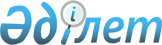 Об утверждении типовых правил регулирования миграционных процессов в областях, городах республиканского значения, столице
					
			Утративший силу
			
			
		
					Постановление Правительства Республики Казахстан от 25 мая 2017 года № 296. Утратило силу постановлением Правительства Республики Казахстан от 1 сентября 2023 года № 753.
      Сноска. Утратило силу постановлением Правительства РК от 01.09.2023 № 753 (вводится в действие после дня его первого официального опубликования).
      В соответствии с подпунктом 7-2) статьи 8 Закона Республики Казахстан от 22 июля 2011 года "О миграции населения" Правительство Республики Казахстан ПОСТАНОВЛЯЕТ:
      1. Утвердить типовые правила регулирования миграционных процессов в областях, городах республиканского значения, столице согласно приложению к настоящему постановлению.
      2. Местным исполнительным органам областей, городов республиканского значения, столицы принять необходимые меры, вытекающие из настоящего постановления.
      3. Настоящее постановление вводится в действие по истечении десяти календарных дней после дня его первого официального опубликования. Типовые правила регулирования миграционных процессов в областях, городах республиканского значения, столице Глава 1. Общие положения
      1. Настоящие типовые правила регулирования миграционных процессов в областях, городах республиканского значения, столице (далее – типовые правила) разработаны в соответствии с Конституцией Республики Казахстан, законами Республики Казахстан от 22 июля 2011 года "О миграции населения", от 23 января 2001 года "О местном государственном управлении и самоуправлении в Республике Казахстан", от 1 июля 1998 года "Об особом статусе города Алматы", от 21 июля 2007 года "О статусе столицы Республики Казахстан", от 16 апреля 1997 года "О жилищных отношениях" и другими нормативными правовыми актами, а также международными договорами и соглашениями, ратифицированными Республикой Казахстан, по вопросам миграции населения и определяют типовой порядок регулирования миграционных процессов в областях, городах республиканского значения и столице.
      2. В соответствии с типовыми правилами местные исполнительные органы областей, городов республиканского значения и столицы в целях обеспечения управляемости миграционных процессов и экономического роста, укрепления безопасности страны и создания условий для реализации социально-экономических прав мигрантов разрабатывают правила регулирования миграционных процессов, которые утверждаются соответствующими местными представительными органами.
      Сноска. Пункт 2 - в редакции постановления Правительства РК от 31.03.2021 № 193 (вводится в действие по истечении десяти календарных дней после дня его первого официального опубликования).


      3. Регулирование миграционных процессов основывается на:
      обеспечении конституционного права человека на свободный выбор места жительства, свободу труда и свободный выбор рода деятельности и профессии;
      свободе выезда и передвижения;
      недопустимости дискриминации по мотивам происхождения, социального и имущественного положения или любым иным обстоятельствам.
      4. Основные понятия, которые используются в настоящих типовых правилах:
      1) переселенец – внутренний мигрант, переселяющийся в регионы, определенные Правительством Республики Казахстан;
      2) региональная квота приема переселенцев – предельное число переселенцев или переселенцев и членов их семей, прибывающих для постоянного проживания в регионы, определенные Правительством Республики Казахстан, которые обеспечиваются мерами государственной поддержки, предусмотренными участникам активных мер содействия занятости в соответствии с законодательством Республики Казахстан о занятости населения;
      3) региональная квота приема кандасов – предельное число кандасов или кандасов и членов их семей, прибывающих для постоянного проживания в регионы, определенные Правительством Республики Казахстан, которые обеспечиваются мерами государственной поддержки, предусмотренными участникам активных мер содействия занятости в соответствии с законодательством Республики Казахстан о занятости населения.
      Сноска. Пункт 4 с изменениями, внесенными постановлениями Правительства РК от 11.08.2018 № 501 (вводится в действие по истечении десяти календарных дней после дня его первого официального опубликования); от 31.03.2021 № 193 (вводится в действие по истечении десяти календарных дней после дня его первого официального опубликования).

 Глава 2. Порядок регулирования миграционных процессов в областях, городах республиканского значения, столице
      5. В регионах мониторинг миграционных процессов осуществляется с учетом их влияния на состояние социально-экономического и культурного развития, экологическую обстановку.
      К особенностям миграционных процессов в регионе относятся плотность населения, иммиграция, эмиграция, трудовая миграция, потоки внутренней миграции, процесс урбанизации, экологическая и религиозная обстановка региона, национальный состав населения, сбалансированность регионального рынка труда.
      6. Для регулирования миграционных процессов в регионе местные исполнительные органы в уполномоченный орган по вопросам миграции населения вносят предложения, касающиеся:
      отнесения (исключения) соответствующей территории региона для расселения кандасов и переселенцев;
      увеличения (сокращения) квоты на привлечение иностранной рабочей силы, в том числе из числа этнических казахов и бывших соотечественников;
      увеличения (сокращения) региональных квот приема кандасов и переселенцев на среднесрочный период или предстоящий год.
      Сноска. Пункт 6 - в редакции постановления Правительства РК от 31.03.2021 № 193 (вводится в действие по истечении десяти календарных дней после дня его первого официального опубликования).


      7. Расселение кандасов и переселенцев осуществляется в соответствии с региональными квотами приема кандасов и переселенцев в порядке, определяемом Правительством Республики Казахстан.
      Сноска. Пункт 7 - в редакции постановления Правительства РК от 31.03.2021 № 193 (вводится в действие по истечении десяти календарных дней после дня его первого официального опубликования).


      8. При оттоке населения, превышающем темпы воспроизводства населения, регулирование миграционных процессов осуществляется, в том числе путем разработки мероприятий, направленных на привлечение квалифицированной рабочей силы и оказание им содействия в ускоренной социальной адаптации, профессиональное обучение и переподготовку кандасов, особенно молодежи.
      Сноска. Пункт 8 - в редакции постановления Правительства РК от 31.03.2021 № 193 (вводится в действие по истечении десяти календарных дней после дня его первого официального опубликования).


      9. В целях обеспечения мониторинга и прогнозирования развития миграционной ситуации, решения вопросов трудоустройства, строительства школ, детских садов, медицинских учреждений, планирования социально-экономического развития осуществляется регистрационный учет населения.
      10. Регистрация и учет граждан Республики Казахстан, временно пребывающих или постоянно проживающих в Республике Казахстан иностранцев и лиц без гражданства по месту постоянного и (или) временного пребывания (проживания) осуществляются в порядке, определяемом Правительством Республики Казахстан.
      11. Местные исполнительные органы в интересах местного государственного управления осуществляют иные полномочия в сфере регулирования миграционных процессов, возлагаемые на них законодательством Республики Казахстан.
					© 2012. РГП на ПХВ «Институт законодательства и правовой информации Республики Казахстан» Министерства юстиции Республики Казахстан
				
      Премьер-МинистрРеспублики Казахстан 

Б. Сагинтаев 
Утверждены
постановлением Правительства
Республики Казахстан
от 25 мая 2017 года № 296